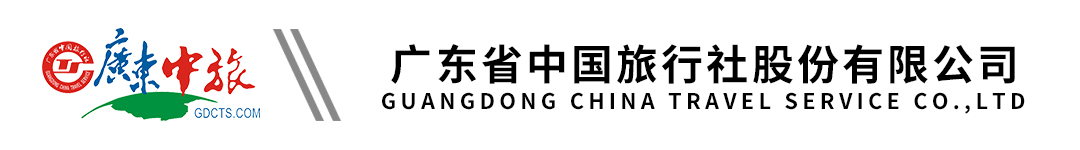 美国东西岸8大国家公园+9大名城+大瀑布16天行程单行程安排费用说明其他说明产品编号FHXY-US1708244109zq出发地广东省-深圳市目的地美国-纽约行程天数16去程交通飞机返程交通飞机参考航班无无无无无产品亮点专业导游——15年美洲带队经验金钻导游专业导游——15年美洲带队经验金钻导游专业导游——15年美洲带队经验金钻导游专业导游——15年美洲带队经验金钻导游专业导游——15年美洲带队经验金钻导游天数行程详情用餐住宿D1深圳-香港- 纽约早餐：X     午餐：X     晚餐：X   Clarion Inn/Comfort Inn/Days Inn /Quality Inn /Ramada Hotel/Red Roof Inn/Travelodge Hotel/Best Western/Super 8/Sleep Inn/ La Quinta Inn/ Baymont Inn & Suites或同级D2纽约-自由女神游船-华尔街-联合国总部大厦-洛克斐勒广场-第五大道-时代广场-百老汇大道-哈德逊广场早餐：√     午餐：X     晚餐：√   Clarion Inn/Comfort Inn/Days Inn /Quality Inn /Ramada Hotel/Red Roof Inn/Travelodge Hotel/Best Western/Super 8/Sleep Inn/ La Quinta Inn/ Baymont Inn & Suites或同级D3纽约-费城-独立宫-自由钟-雷丁市场-华盛顿-白宫-零公里纪念碑-杰弗逊纪念堂-韩战、越战纪念碑-林肯纪念堂-国会山庄早餐：√     午餐：X     晚餐：√   Clarion Inn/Comfort Inn/Days Inn /Quality Inn /Ramada Hotel/Red Roof Inn/Travelodge Hotel/Best Western/Super 8/Sleep Inn/ La Quinta Inn/ Baymont Inn & Suites或同级D4华盛顿-水牛城早餐：√     午餐：X     晚餐：√   Clarion Inn/Comfort Inn/Days Inn /Quality Inn /Ramada Hotel/Red Roof Inn/Travelodge Hotel/Best Western/Super 8/Sleep Inn/ La Quinta Inn/ Baymont Inn & Suites或同级D5水牛城-尼亚加拉大瀑布-水牛城早餐：√     午餐：X     晚餐：√   Clarion Inn/Comfort Inn/Days Inn /Quality Inn /Ramada Hotel/Red Roof Inn/Travelodge Hotel/Best Western/Super 8/Sleep Inn/ La Quinta Inn/ Baymont Inn & Suites或同级D6水牛城- 盐湖城-摩门圣殿-犹他州政府-盐湖城议会大厦-大盐湖-黄石森林保护区早餐：√     午餐：X     晚餐：X   Clarion Inn/Comfort Inn/Days Inn /Quality Inn /Ramada Hotel/Red Roof Inn/Travelodge Hotel/Best Western/Super 8/Sleep Inn/ La Quinta Inn/ Baymont Inn & Suites或同级D7黄石国家公园早餐：√     午餐：X     晚餐：√   Clarion Inn/Comfort Inn/Days Inn /Quality Inn /Ramada Hotel/Red Roof Inn/Travelodge Hotel/Best Western/Super 8/Sleep Inn/ La Quinta Inn/ Baymont Inn & Suites或同级D8黄石森林保护区-大提顿国家公园-杰克逊牛仔城-盐湖城周边地区早餐：√     午餐：X     晚餐：√   Clarion Inn/Comfort Inn/Days Inn /Quality Inn /Ramada Hotel/Red Roof Inn/Travelodge Hotel/Best Western/Super 8/Sleep Inn/ La Quinta Inn/ Baymont Inn & Suites或同级D9盐湖城周边地区-拱门国家公园-峡谷地国家公园-周边小镇早餐：√     午餐：√     晚餐：X   Clarion Inn/Comfort Inn/Days Inn /Quality Inn /Ramada Hotel/Red Roof Inn/Travelodge Hotel/Best Western/Super 8/Sleep Inn/ La Quinta Inn/ Baymont Inn & Suites或同级D10周边小镇-布莱斯峡谷国家公园-锡安国家公园-圣乔治周边小镇早餐：√     午餐：√     晚餐：X   Clarion Inn/Comfort Inn/Days Inn /Quality Inn /Ramada Hotel/Red Roof Inn/Travelodge Hotel/Best Western/Super 8/Sleep Inn/ La Quinta Inn/ Baymont Inn & Suites或同级D11圣乔治周边小镇-马蹄湾-佩吉周边小镇早餐：√     午餐：X     晚餐：X   Clarion Inn/Comfort Inn/Days Inn /Quality Inn /Ramada Hotel/Red Roof Inn/Travelodge Hotel/Best Western/Super 8/Sleep Inn/ La Quinta Inn/ Baymont Inn & Suites或同级D12佩吉周边小镇-科罗拉多大峡谷（南峡）-塞利格曼-66号公路-拉斯维加斯早餐：√     午餐：X     晚餐：√   Americas Best Value Inn & Suites/Arizona Charlie's Boulder/Arizona Charlie'S Decatur/Boulder Station/Buffalo Bills/Circus Circus Las Vegas/Eastsode或同级，升级1晚Paris 或 Rio或同级五星酒店D13拉斯维加斯-洛杉矶-星光大道-杜比剧院-中国大剧院早餐：√     午餐：X     晚餐：√   Clarion Inn/Comfort Inn/Days Inn /Quality Inn /Ramada Hotel/Red Roof Inn/Travelodge Hotel/Best Western/Super 8/Sleep Inn/ La Quinta Inn/ Baymont Inn & Suites或同级D14洛杉矶-圣地亚哥-洛杉矶早餐：√     午餐：X     晚餐：X   Clarion Inn/Comfort Inn/Days Inn /Quality Inn /Ramada Hotel/Red Roof Inn/Travelodge Hotel/Best Western/Super 8/Sleep Inn/ La Quinta Inn/ Baymont Inn & Suites或同级D15洛杉矶- 香港早餐：X     午餐：X     晚餐：X   飞机上D16香港-深圳早餐：X     午餐：X     晚餐：X   温馨的家费用包含1	全程机票经济舱票价、机场税（费）及燃油附加费； 1	全程机票经济舱票价、机场税（费）及燃油附加费； 1	全程机票经济舱票价、机场税（费）及燃油附加费； 费用不包含1	本次行程签证费用；1	本次行程签证费用；1	本次行程签证费用；预订须知1.	客人落实行程时，需交纳报名费CNY5000/人，以便占位温馨提示1.	未成年人独自参团旅游		父母双方签写的“不随行父母同意函”